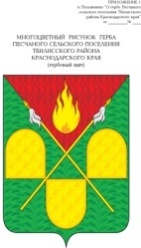 СОВЕТ ПЕСЧАНОГО СЕЛЬСКОГО ПОСЕЛЕНИЯТБИЛИССКОГО РАЙОНАРЕШЕНИЕот  27.01.2022                                                                                            № 120х.ПесчаныйО внесении изменений в решение Совета Песчаного сельского поселения Тбилисского района от 24 декабря 2021 года № 106  «О бюджете Песчаного сельского поселения Тбилисского района на 2022 год»Руководствуясь статьей 9 Бюджетного кодекса Российской Федерации, Федеральным законом от 06 октября 2003 года № 131 – ФЗ «Об общих принципах организации местного самоуправления РФ», Положения о бюджетном процессе Песчаного сельского поселения Тбилисского района, утверждённого Решением Совета Песчаного сельского поселения Тбилисского района  от 20 марта 2020 года № 36, статьей 26 Устава  Песчаного  сельского поселения Тбилисского района, Совет  Песчаного  сельского поселения Тбилисского района решил:   1. Внести следующие изменения в решение Совета Песчаного сельского поселения Тбилисского района от 24 декабря 2022 года № 106 «О бюджете Песчаного сельского поселения Тбилисского района на 2022 год» 1). Статью 1 решения изложить в новой редакции:«1. Утвердить основные характеристики бюджета Песчаного сельского поселения Тбилисского района (далее местный бюджет) на 2022 год:1) общий объем доходов в сумме 11707,600 тыс. рублей;2) общий объем расходов в сумме 13405,923 тыс. рублей;3) верхний предел муниципального внутреннего долга местного бюджета на 1 января 2023 года в сумме 600,0 тыс. рублей, в том числе верхний предел долга по государственным гарантиям бюджета Песчаного сельского поселения Тбилисского района в сумме 0,0 тыс. рублей;5) предельный объем муниципального внутреннего долга местного бюджета в сумме 6293,4 тыс. рублей;6) предельный объем расходов на обслуживание муниципального долга Песчаного сельского поселения Тбилисского района 1,5 тыс. рублей.7) дефицит местного бюджета в 1698,5 тыс. рублей.2). Приложение 1 «Объем поступлений доходов в бюджет Песчаного сельского поселения Тбилисского района по кодам видов (подвидов) доходов на 2022 год» изложить в новой редакции (приложение 1);3) Приложение 2 «Безвозмездные поступления в местный бюджет  из краевого бюджета на 2022 год» изложить в новой редакции (приложение 2);4). Приложение 3 «Распределение бюджетных ассигнований по   разделам и подразделам  классификации расходов  бюджетов на 2022 год» изложить в новой редакции (приложение 3);         5). Приложение 4 «Ведомственная структура расходов бюджета Песчаного сельского поселения Тбилисского района на 2022 год»  изложить в новой  редакции (приложение 4);6) Приложение 5 «Источники внутреннего финансирования дефицита бюджета Песчаного сельского поселения Тбилисского района, перечень статей и видов источников финансирования дефицитов бюджета на 2022 год» (приложение 7);Эксперту, специалисту администрации Песчаного сельского поселения Тбилисского района В.А. Олехнович обеспечить опубликование настоящего решения в сетевом издании «Информационный портал Тбилисского района», а также разметить на официальном сайте администрации Песчаного сельского поселения Тбилисского района в информационно-телекоммуникационной сети «Интернет».3. Настоящее решение вступает в  силу со дня его опубликования.Исполняющий обязанности главыПесчаного сельского поселенияТбилисского района                                                                      И.В. СелезнёвПриложение № 1к решению Совета Песчаного сельского поселения Тбилисского районаот 24.12.2021 года№ 106Объем поступлений доходов в бюджет Песчаного сельского поселения Тбилисского района по кодам видов (подвидов) доходов на 2022 год(тыс.рублей)*По видам и подвидам доходов, входящим в соответствующий группировочный код бюджетной классификации,  зачисляемым в местный бюджет в соответствии с законодательством Российской Федерации.Исполняющий обязанности главыПесчаного сельского поселенияТбилисского района                                                                    И.В. СелезнёвБезвозмездные поступления в местный бюджет из краевого бюджета на 2022 год   (тыс. рублей)Исполняющий обязанности главыПесчаного сельского поселенияТбилисского района                                                                      И.В. Селезнёв  (тыс. рублей)Исполняющий обязанности главыПесчаного сельского поселенияТбилисского района                                                                      И.В. Селезнёв                                                                                                                                        Приложение 4к решению совета  Песчаногосельского поселения Тбилисского районаот 27.01.2022 года № 120Приложение № 6к решению Совета Песчаного сельского поселенияТбилисского района                                                                        от 24.12.2021 года № 106Ведомственная структура расходов бюджета Песчаного сельского поселения Тбилисского района на 2022 год(тыс.рублей)0,634Исполняющий обязанности главыПесчаного сельского поселенияТбилисского района                                                                                                                                                    И.В. СелезнёвПриложение № 7к решению Совета Песчаного сельского поселенияТбилисского района        от _______ года № ___Источники внутреннего финансирования дефицитабюджета Песчаного сельского поселения Тбилисского района, перечень статей и видов источников финансирования дефицитов бюджета на 2022 годтыс.рублейИсполняющий обязанности главыПесчаного сельского поселенияТбилисского района                                                                         И.В. Селезнёв                                                                                                                                                                                       Приложение 1                                                  к решению Совета  Песчаного                                                    сельского поселения Тбилисского районаот 27.01.2022 года  № 120Код Наименование доходаСуммаСуммаИзменение+/-Сумма утверждено1233451 00 00000 00 0000 000Налоговые и неналоговые доходы6293,46293,46293,41 01 02000 01 0000 110Налог на доходы физических лиц*424,0424,0424,01 03 02200 01 0000 110Акцизы1830,41830,41830,41 05 03000 01 0000 110Единый сельскохозяйственный налог*1750,01750,01750,01 06 01030 10 0000 110Налог на имущество физических лиц*320,0320,0320,01 06 06000 10 0000 110Земельный налог*1969,01969,01969,02 00 00000 00 0000 000Безвозмездные поступления5414,65414,6-0,45414,22 02 15001 10 0000 150Дотации бюджетам сельских поселений на выравнивание бюджетной обеспеченности4811,94811,94811,92 02 16001 10 0000 150Дотации бюджетам сельских поселений на выравнивание бюджетной обеспеченности из бюджетов муниципальных районов500,0500,0500,02 02 35118 10 0000 150Субвенции бюджетам сельских поселений на осуществление первичного воинского учета на территориях, где отсутствуют военные комиссариаты98,998,9-0,498,52 02 30024 10 0000 150Субвенции бюджетам сельских поселений на выполнение передаваемых полномочий субъектов Российской Федерации3,83,83,8ВСЕГО ДОХОДОВВСЕГО ДОХОДОВВСЕГО ДОХОДОВ11708,0-0,411707,6                                                                         Приложение 2                                                                       к решению Совета  Песчаного                                                           сельского поселения Тбилисского районаОт 27.01.2022 года  № ___Приложение № 2к решению Совета Песчаного сельского поселенияТбилисского района             от 24.12.2021 года № 106КодНаименование доходовСуммаИзменение+/-Сумма утверждено123452 00 00000 00 0000 000Безвозмездные поступления4914,6-0,44914,22 02 15001 10 0000 150Дотации бюджетам сельских поселений на выравнивание бюджетной обеспеченности4811,94811,92 02 35118 10 0000 150Субвенции бюджетам сельских поселений на осуществление первичного воинского учета на территориях, где отсутствуют военные комиссариаты98,9-0,498,52 02 30024 10 0000 150Субвенции бюджетам сельских поселений на выполнение передаваемых полномочий субъектов Российской Федерации3,83,8                                                                          Приложение 3                                                                            к решению Совета  Песчаного                                                               сельского поселения Тбилисского районаот 27.01.2022 года  № 120Приложение № 5Приложение № 5Приложение № 5Приложение № 5к решению Совета Песчаного сельского поселенияк решению Совета Песчаного сельского поселенияк решению Совета Песчаного сельского поселенияк решению Совета Песчаного сельского поселенияТбилисского районаТбилисского районаТбилисского районаТбилисского районаот 24.12.2021 года № 106от 24.12.2021 года № 106от 24.12.2021 года № 106от 24.12.2021 года № 106 Распределение бюджетных ассигнований по разделам и подразделам  классификации расходов  бюджетов на 2022 год Распределение бюджетных ассигнований по разделам и подразделам  классификации расходов  бюджетов на 2022 год Распределение бюджетных ассигнований по разделам и подразделам  классификации расходов  бюджетов на 2022 год Распределение бюджетных ассигнований по разделам и подразделам  классификации расходов  бюджетов на 2022 год№
п/пНаименование РзПрСуммаИзменение+/-Сумма утверждено1234567Всего расходов11821,07611821,076в том числе:1.Общегосударственные вопросы017291,7517291,751Функционирование высшего должностного лица муниципального образования0102750,452750,452Функционирование местных администраций01042112,8352112,835Обеспечение деятельности органов финансово-бюджетного надзора010619,82019,820Обеспечение выборов и референдумов0107339,100339,100Другие общегосударственные вопросы01134069,5444069,5442.Национальная оборона0298,90098,900Мобилизационная и вневойсковая подготовка020398,90098,9003.Национальная безопасность и правоохранительная деятельность034,0004,000Защита населения и территории от чрезвычайных ситуаций природного и техногенного характера, пожарная безопасность03104,0004,0004.Национальная экономика041831,9001831,900Дорожное хозяйство (дорожные фонды)04091830,4001830,400Другие вопросы в области национальной экономики04121,5001,5005.Жилищно - коммунальное хозяйство05306,152306,152Коммунальное хозяйство0502146,152146,152Благоустройство0503160,000160,0006.Образование070,5000,500Молодежная политика и оздоровление детей07070,5000,5007.Культура, кинематография082276,3732276,373Культура08012276,3732276,3739.Средства массовой информации1210,00010,000Другие вопросы в области средств массовой информации120410,00010,00010.Обслуживание государственного и муниципального долга131,5001,500Обслуживание внутреннего муниципального долга13011,5001,500№ п/пНаименованиеВедРЗПРЦСРВРСуммаСуммаИзменения +/-Изменения +/-Сумма утверждено123456788ВСЕГОВСЕГОВСЕГОВСЕГОВСЕГОВСЕГОВСЕГОВСЕГО11821,07611821,076+1584,84713405,923администрация Песчаного сельского поселения Тбилисского районаадминистрация Песчаного сельского поселения Тбилисского района99211821,07611821,076+1584,847+1584,84713405,9231.Общегосударственные вопросы992017291,7517291,7517291,7511.1.Функционирование высшего должностного лица муниципального образования9920102750,452750,452750,4521.1.1Обеспечение деятельности высшего органа исполнительной власти992010250 0 00 00000750,452750,452750,452Расходы на обеспечение функций органов местного самоуправления992010250 1 00 00190750,452750,452750,452Расходы на выплаты персоналу в целях обеспечения выполнения функций государственными (муниципальными) органами, казенными учреждениями, органами управления государственными внебюджетными фондами992010250 1 00 00190100750,452750,452750,4521.2.Функционирование местных администраций99201042112,8352112,8352112,8351.2.1Обеспечение деятельности органа исполнительной власти992010451 0 00 000002112,8352112,8352112,835Обеспечение функционирования администрации992010451 1 00 000002109,0352109,0352109,035Расходы на обеспечение функций органов местного самоуправления992010451 1 00 001902109,0352109,0352109,035Расходы на выплаты персоналу в целях обеспечения выполнения функций государственными (муниципальными) органами, казенными учреждениями, органами управления государственными внебюджетными фондами992010451 1 00 001901001955,7351955,7351955,735Закупка товаров, работ и услуг для государственных (муниципальных) нужд992010451 1 00  00190200111,000111,000111,000Иные бюджетные ассигнования992010451 1 00  0019080042,30042,30042,3001.2.2Обеспечение отдельных государственных полномочий Краснодарского края992010451 2 00 000003,8003,8003,800Субвенции на осуществление отдельных полномочий по образованию и организации деятельности административных комиссий992010451 2  00 601903,8003,8003,800Закупка товаров, работ и услуг для государственных (муниципальных) нужд992010451 2  00 601902003,8003,8003,8001.3.Обеспечение деятельности органов финансово-бюджетного надзора992010619,82019,82019,8201.3.1Обеспечение деятельности органов финансово-бюджетного надзора992010652 0 00 0000019,82019,82019,820Передача полномочий по осуществлению внешнего муниципального финансового контроля контрольно-счетного органа992010652 1 00 2001019,82019,82019,820Межбюджетные трансферты992010652 1 00 2001050019,82019,82019,8201.4.Обеспечение проведения выборов и референдумов9920107339,100339,100339,1001.4.1Проведение выборов и референдумов992010753 0 00 00000339,100339,100339,100Обеспечение проведение выборов в муниципальном образовании992010753 0 00 10020339,100339,100339,100Иные бюджетные ассигнования992010753 0 00 10020800339,100339,100339,1001.4.Другие общегосударственные вопросы99201134069,5444069,5444069,5441.4.1Обеспечение деятельности подведомственных учреждений992011354 1 00 000003979,7443979,7443979,744Расходы на обеспечение деятельности (оказания услуг) муниципальных учреждений992011354 1 00 005903979,7443979,7443979,744Расходы на выплаты персоналу в целях обеспечения выполнения функций государственными (муниципальными) органами, казенными учреждениями, органами управления государственными внебюджетными фондами992011354 1 00 005901003545,8143545,8143545,814Закупка товаров, работ и услуг для государственных (муниципальных) нужд992011354  1 00 00590200430,000430,000430,000Иные бюджетные ассигнования992011354  1 00 005908003,9303,9303,9301.4.2Прочие общегосударственные вопросы992011354 3 00 0000089,80089,80089,8001.4.2.1Информатизация деятельности администрации поселения992011354 3 00 1004060,00060,00060,000Закупка товаров, работ и услуг для государственных (муниципальных) нужд992011354 3 00 1004020060,00060,00060,0001.4.2.2Компенсационные выплаты руководителям КТОС992011354 3 00 1005028,80028,80028,800Иные бюджетные ассигнования992011354 3 00 1005080028,80028,80028,8001.4.2.3Мероприятия по укреплению межнационального и межконфессионального согласия992011354 3 00 102900,5000,5000,500Закупка товаров, работ и услуг для государственных (муниципальных) нужд992011354 3 00 102902000,5000,5000,5001.4.2.4Мероприятия по противодействию коррупции992011354 3 00 103100,5000,5000,500Закупка товаров, работ и услуг для государственных (муниципальных) нужд992011354 3 00 103102000,5000,5000,5002.Национальная оборона9920298,90098,900-0,400-0,40098,5002.1.Мобилизационная и вневойсковая подготовка992020398,90098,900-0,400-0,40098,500Осуществление первичного воинского учета на территориях, где отсутствуют военные комиссариаты992020355 0 00 0000098,90098,900-0,400-0,40098,500Субвенции на осуществление первичного воинского учета на территориях, где отсутствуют военные комиссариаты992020355 0 00 5118098,90098,900-0,400-0,40098,500Расходы на выплаты персоналу в целях обеспечения выполнения функций государственными (муниципальными) органами, казенными учреждениями, органами управления государственными внебюджетными фондами992020355 0 00 5118010098,90098,900-0,400-0,40098,5003.Национальная безопасность и правоохранительная деятельность992034,0004,0004,0003.1.Защита населения и территории от чрезвычайных ситуаций природного и техногенного характера, пожарная безопасность99203104,0004,0004,0003.1.1Мероприятия в области национальной безопасности992031056 0 00 000004,0004,0004,0003.1.1.1Мероприятия в области защиты населения от чрезвычайных ситуаций992031056 1 00 000002,0002,0002,000Предупреждение и ликвидация последствий чрезвычайных ситуаций и стихийных бедствий природного и техногенного характера992031056 1 00100802,0002,0002,000Закупка товаров, работ и услуг для государственных (муниципальных) нужд992031056 1 00 100802002,0002,0002,0003.1.1.2Мероприятия по обеспечению пожарной безопасности992031053 3 00 000002,0002,0002,000Обеспечение первичных мер пожарной безопасности в границах населенных пунктов поселения992031053 3 00 101002,0002,0002,000Закупка товаров, работ и услуг для государственных (муниципальных) нужд992031053 3 00 101002002,0002,0002,0004.Национальная экономика992041831,9001831,900+1585,247+1585,2473417,1474.1.Дорожное хозяйство (дорожные фонды)99204091830,4001830,400+1585,247+1585,2473415,6474.1.1Дорожное хозяйство992040957 1 00 000001830,4001830,4001830,4004.1.1.1Муниципальный дорожный фонд992040957 1 01 000001830,4001830,4001830,400Дорожная деятельность в отношении автомобильных дорог местного значения в границах населенных пунктов992040957 1 01 101101830,4001830,4001830,400Закупка товаров, работ и услуг для государственных (муниципальных) нужд992040957 1 01 101102001830,4001830,4001830,4004.1.12Муниципальный дорожный фонд (остатки прошлых лет992040957 1 02 000000,0000,000+1585,247+1585,2471585,247Дорожная деятельность в отношении автомобильных дорог местного значения в границах населенных пунктов992040957 1 02 101100,0000,000+1585,247+1585,2471585,247Закупка товаров, работ и услуг для государственных (муниципальных) нужд992040957 1 02 101102000,0000,000+1585,247+1585,2471585,2474.2.Другие вопросы в области национальной экономики99204121,5001,5001,500Мероприятия по землеустройству и землепользованию992041257 2 00 101201,0001,0001,000Закупка товаров, работ и услуг для государственных (муниципальных) нужд992041257 2 00 101202001,0001,0001,0004.2.1Муниципальная программа «Развитие субъектов малого и среднего предпринимательства Песчаного сельского поселения Тбилисского района на 2021-2023 годы»992041270 5 00 000000,5000,5000,500Реализация мероприятий муниципальной программы –создание условий для развития малого и среднего предпринимательства992041270 5 00 101300,5000,5000,500Закупка товаров, работ и услуг для государственных (муниципальных) нужд992041270 5 00 101302000,5000,5000,5005.Жилищно-коммунальное хозяйство99205306,152306,152306,1525.1.Коммунальное хозяйство9920502146,152146,152146,1525.2.Организация водоснабжения населения и водоотведение922050258 2 02 1016220,00020,00020,0005.2.1Ремонт и реконструкция водоснабжения992050258 2 02 1016220,00020,00020,0005.2.2Закупка товаров и услуг для муниципальных нужд922050258 2 02 1016220020,00020,00020,000Субсидии на возмещение части затрат муниципальных унитарных предприятий992050258 2 0210164126,152126,152126,152Закупка товаров и услуг для муниципальных нужд992050258 2 0210164800126,152126,152126,1525.2.Благоустройство9920503160,000160,000160,0005.2.1Мероприятия по благоустройству поселения992050358 3 00 00000160,000160,000160,0005.2.1.1Развитие систем наружного освещения поселения992050358 3 01 00000 160,000160,000160,000Обслуживание систем наружного освещения поселения992050358 3 01 10172160,000160,000160,000Закупка товаров, работ и услуг для государственных (муниципальных) нужд992050358 3 01 10172200160,000160,000160,0006.Образование992070,5000,5000,5006.1.Молодежная политика и оздоровление детей99207070,5000,5000,500Молодежная политика992070764 0 00 000000,5000,5000,500Мероприятия по работе с детьми и молодежью в поселении992070764 0 00 102800,5000,5000,500Закупка товаров, работ и услуг для государственных (муниципальных) нужд992070764 0 00 102802000,5000,5000,5007.Культура, кинематография992082276,3732276,3732276,3737.1.Культура99208012276,3732276,3732276,3737.1.1Дворцы и дома культуры, другие учреждения культуры992 08 0160 1 00 000001818,3071818,307181830,7Расходы на обеспечение деятельности (оказания услуг) муниципальных учреждений992080160 1 00 005901818,3071818,3071818,307Предоставление субсидий муниципальным бюджетным, автономным учреждениям и иным некоммерческим организациям992080160 1 00 005906001818,3071818,3071818,3077.1.2Библиотеки992080160 2 00 00000458,066458,066458,066Передача полномочий по осуществлению библиотечного обслуживания992080160 2 00 20020448,066448,066448,066Межбюджетные трансферты992080160 2 00 20020500448,066448,066448,0667.1.3Передача полномочий по комплектованию книжного фонда992080160 2 00 0901010,00010,00010,000Межбюджетные трансферты992080160 2 00 0901050010,00010,00010,0008.Средства массовой информации9921210,00010,00010,0008.1.Другие вопросы в области средств массовой информации992120410,00010,00010,000Информационное обеспечение жителей поселения992120462 0 00 0000010,00010,00010,000Публикация в СМИ, изготовление НПА992120462 0 00 1026010,00010,00010,000Закупка товаров, работ и услуг для государственных (муниципальных) нужд992120462 0 00 1026020010,00010,00010,0009.Обслуживание государственного и муниципального долга992131,5001,5001,5009.1.Обслуживание муниципального долга99213011,5001,5001,500Внутренний муниципальный долг992130163 0 00 000001,5001,5001,500Бюджетные кредиты992130163 2 00 000001,5001,5001,500Процентные платежи по муниципальному долгу992130163 2 00 102701,5001,5001,500Обслуживание государственного (муниципального) долга992130163 2 00 102707001,5001,5001,500                                                      Приложение 5                                                  к решению Совета  Песчаного                                                    сельского поселения Тбилисского районаОт 27.01.2022 года  № 120Код Наименование групп, подгрупп, статей, подстатей, элементов, программ (подпрограмм), кодов экономической классификации источников внутреннего финансирования дефицита бюджетаСуммаИзменение+/-Сумма утверждено12345000 01 00 00 00 00 0000 000Источники внутреннего финансирования дефицита бюджета, всего113,1+1585,41698,5в том числе:000 01 02 00 00 10 0000 000Кредиты кредитных организаций в валюте Российской Федерации713,1713,1000 01 02 00 00 10 0000 710Получение кредитов от кредитных организаций бюджетом поселения в валюте Российской федерации713,1713,1000 01 02 00 00 10 0000 810Погашение кредитов полученных от кредитных организаций бюджетом поселения в валюте Российской Федерации0,00,0000 01 03 01 00 10 0000 000Бюджетные кредиты от других бюджетов бюджетной системы Российской Федерации в валюте Российской Федерации-600,0-600,0000 01 03 01 00 10 0000 710Получение кредитов от других бюджетов бюджетной системы Российской Федерации бюджетами сельских поселений в валюте Российской Федерации0,00,0000 01 03 01 00 10 0000 810Погашение бюджетами сельских поселений кредитов от других бюджетов бюджетной системы Российской Федерации в валюте Российской Федерации600,0600,0000 01 05 00 00 10 0000 000Изменение остатков средств на счетах по учету средств бюджетов-+1585,41585,4000 01 05 02 01 10 0000 510Увеличение прочих остатков денежных средств бюджета сельских поселений-12421,1-12421,1000 01 05 02 01 10 0000 610Уменьшение прочих остатков денежных средств бюджета сельских поселений12421,1+1585,414006,5